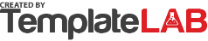 ONE TO ONE STAFF MEETINGONE TO ONE STAFF MEETINGONE TO ONE STAFF MEETINGONE TO ONE STAFF MEETINGONE TO ONE STAFF MEETING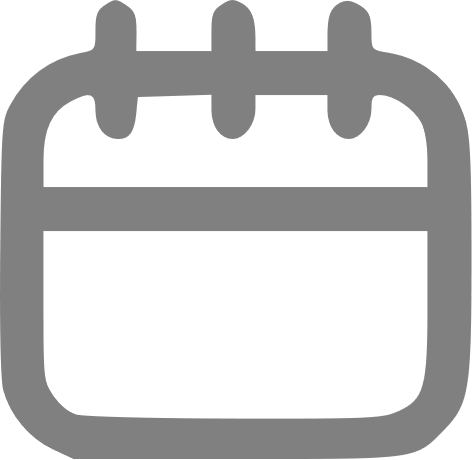 November 17, 2023November 17, 2023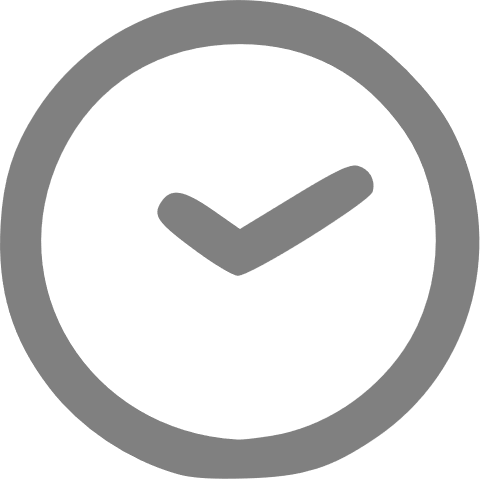 12:00 - 12:50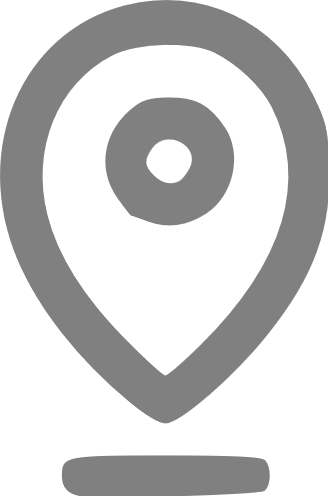 3274 Quilly Lane, 76501 Temple (Head Office)3274 Quilly Lane, 76501 Temple (Head Office)3274 Quilly Lane, 76501 Temple (Head Office)3274 Quilly Lane, 76501 Temple (Head Office)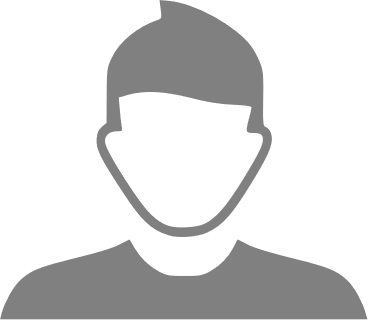 Gordon Bronson & Kyle HarrisGordon Bronson & Kyle HarrisGordon Bronson & Kyle HarrisGordon Bronson & Kyle HarrisGordon Bronson & Kyle HarrisGordon Bronson & Kyle HarrisGordon Bronson & Kyle HarrisGordon Bronson & Kyle HarrisCHECK-INCHECK-INCHECK-INCHECK-IN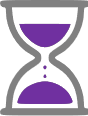 5 mHow are both of you feeling? This can be one word or a phrase or a conversation.How are both of you feeling? This can be one word or a phrase or a conversation.How are both of you feeling? This can be one word or a phrase or a conversation.How are both of you feeling? This can be one word or a phrase or a conversation.How are both of you feeling? This can be one word or a phrase or a conversation.How are both of you feeling? This can be one word or a phrase or a conversation.How are both of you feeling? This can be one word or a phrase or a conversation.ODo you both feel safe and ready to build trust?Do you both feel safe and ready to build trust?Do you both feel safe and ready to build trust?Do you both feel safe and ready to build trust?Do you both feel safe and ready to build trust?Do you both feel safe and ready to build trust?We both feel comfortable in our business positions and tend to lead trustful conversationWe both feel comfortable in our business positions and tend to lead trustful conversationWe both feel comfortable in our business positions and tend to lead trustful conversationWe both feel comfortable in our business positions and tend to lead trustful conversationWe both feel comfortable in our business positions and tend to lead trustful conversationWe both feel comfortable in our business positions and tend to lead trustful conversationUPDATES ON OBJECTIVESUPDATES ON OBJECTIVESUPDATES ON OBJECTIVESUPDATES ON OBJECTIVES10 mAction items that were set in the previous one to one meetingAction items that were set in the previous one to one meetingAction items that were set in the previous one to one meetingAction items that were set in the previous one to one meetingAction items that were set in the previous one to one meetingAction items that were set in the previous one to one meetingAction items that were set in the previous one to one meetingOArrange the remaining documentation from the project "Ready player one"Arrange the remaining documentation from the project "Ready player one"Arrange the remaining documentation from the project "Ready player one"Arrange the remaining documentation from the project "Ready player one"Arrange the remaining documentation from the project "Ready player one"Arrange the remaining documentation from the project "Ready player one"The reports are fully prepared and handed over to the client. We have not received confirmation yet.The reports are fully prepared and handed over to the client. We have not received confirmation yet.The reports are fully prepared and handed over to the client. We have not received confirmation yet.The reports are fully prepared and handed over to the client. We have not received confirmation yet.The reports are fully prepared and handed over to the client. We have not received confirmation yet.The reports are fully prepared and handed over to the client. We have not received confirmation yet.ORework of proposed design for SOPRework of proposed design for SOPRework of proposed design for SOPRework of proposed design for SOPRework of proposed design for SOPRework of proposed design for SOPThe design has been changed, new footers have been added and the overall document looks more modernThe design has been changed, new footers have been added and the overall document looks more modernThe design has been changed, new footers have been added and the overall document looks more modernThe design has been changed, new footers have been added and the overall document looks more modernThe design has been changed, new footers have been added and the overall document looks more modernThe design has been changed, new footers have been added and the overall document looks more modernODiscuss the critical sale metrics with the sales teamDiscuss the critical sale metrics with the sales teamDiscuss the critical sale metrics with the sales teamDiscuss the critical sale metrics with the sales teamDiscuss the critical sale metrics with the sales teamDiscuss the critical sale metrics with the sales teamThe revenue generated and the number of new customers acquired during the previous period are fine.The revenue generated and the number of new customers acquired during the previous period are fine.The revenue generated and the number of new customers acquired during the previous period are fine.The revenue generated and the number of new customers acquired during the previous period are fine.The revenue generated and the number of new customers acquired during the previous period are fine.The revenue generated and the number of new customers acquired during the previous period are fine.DISCUSS CHALLANGESDISCUSS CHALLANGESDISCUSS CHALLANGESDISCUSS CHALLANGES15 m Address employee concerns, where they feel stuck Address employee concerns, where they feel stuck Address employee concerns, where they feel stuck Address employee concerns, where they feel stuck Address employee concerns, where they feel stuck Address employee concerns, where they feel stuck Address employee concerns, where they feel stuckOIncreasing brand awareness - no formed strategies for building an excellent reputationIncreasing brand awareness - no formed strategies for building an excellent reputationIncreasing brand awareness - no formed strategies for building an excellent reputationIncreasing brand awareness - no formed strategies for building an excellent reputationIncreasing brand awareness - no formed strategies for building an excellent reputationIncreasing brand awareness - no formed strategies for building an excellent reputationIt was agreed to seek help from SME - "Brand awareness now" will be contactedIt was agreed to seek help from SME - "Brand awareness now" will be contactedIt was agreed to seek help from SME - "Brand awareness now" will be contactedIt was agreed to seek help from SME - "Brand awareness now" will be contactedIt was agreed to seek help from SME - "Brand awareness now" will be contactedIt was agreed to seek help from SME - "Brand awareness now" will be contactedOHiring talented people - the registered candidates do not leave a good impressionHiring talented people - the registered candidates do not leave a good impressionHiring talented people - the registered candidates do not leave a good impressionHiring talented people - the registered candidates do not leave a good impressionHiring talented people - the registered candidates do not leave a good impressionHiring talented people - the registered candidates do not leave a good impressionIncrease the volume of ads and expand them to other platforms, especially LinkedInIncrease the volume of ads and expand them to other platforms, especially LinkedInIncrease the volume of ads and expand them to other platforms, especially LinkedInIncrease the volume of ads and expand them to other platforms, especially LinkedInIncrease the volume of ads and expand them to other platforms, especially LinkedInIncrease the volume of ads and expand them to other platforms, especially LinkedInCREATE ACTION ITEMSCREATE ACTION ITEMSCREATE ACTION ITEMSCREATE ACTION ITEMS15 mSetting clear expectations and timelines will help us stay focused on priorities Setting clear expectations and timelines will help us stay focused on priorities Setting clear expectations and timelines will help us stay focused on priorities Setting clear expectations and timelines will help us stay focused on priorities Setting clear expectations and timelines will help us stay focused on priorities Setting clear expectations and timelines will help us stay focused on priorities Setting clear expectations and timelines will help us stay focused on priorities OEmployee satisfaction surveys - create two variantsEmployee satisfaction surveys - create two variantsEmployee satisfaction surveys - create two variantsEmployee satisfaction surveys - create two variantsEmployee satisfaction surveys - create two variantsEmployee satisfaction surveys - create two variantsOFind great business accountants and financial advisors to help us analyse our financial situationFind great business accountants and financial advisors to help us analyse our financial situationFind great business accountants and financial advisors to help us analyse our financial situationFind great business accountants and financial advisors to help us analyse our financial situationFind great business accountants and financial advisors to help us analyse our financial situationFind great business accountants and financial advisors to help us analyse our financial situationOPropose ways to optimize our existing website for conversionsPropose ways to optimize our existing website for conversionsPropose ways to optimize our existing website for conversionsPropose ways to optimize our existing website for conversionsPropose ways to optimize our existing website for conversionsPropose ways to optimize our existing website for conversionsADDITIONAL NOTESADDITIONAL NOTESADDITIONAL NOTESADDITIONAL NOTES5 mAnything else worth mentioningAnything else worth mentioningAnything else worth mentioningAnything else worth mentioningAnything else worth mentioningAnything else worth mentioningAnything else worth mentioningOTo draw attention to increase the stock of office supplies before the campaignTo draw attention to increase the stock of office supplies before the campaignTo draw attention to increase the stock of office supplies before the campaignTo draw attention to increase the stock of office supplies before the campaignTo draw attention to increase the stock of office supplies before the campaignTo draw attention to increase the stock of office supplies before the campaignOA colleague from HR is retiring, organize a suitable send-offA colleague from HR is retiring, organize a suitable send-offA colleague from HR is retiring, organize a suitable send-offA colleague from HR is retiring, organize a suitable send-offA colleague from HR is retiring, organize a suitable send-offA colleague from HR is retiring, organize a suitable send-off© TemplateLab.com © TemplateLab.com © TemplateLab.com © TemplateLab.com © TemplateLab.com © TemplateLab.com 